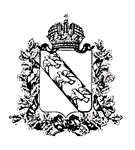 Правительство Курской областиМИНИСТЕРСТВО СЕЛЬСКОГО ХОЗЯЙСТВАКУРСКОЙ ОБЛАСТИ П Р И К А З
          21.03.2023                         г.Курск          №              47О мерах по реализации в 2023 году постановления Администрации  Курской области от 24.03.2020 № 279-па «Об утверждении Правил предоставления субсидии из областного бюджета сельскохозяйственным товаропроизводителям на стимулирование развития приоритетной подотрасли животноводства на производство молока»В целях реализации постановления Администрации Курской области  от 24.03.2020 № 279-па «Об утверждении Правил предоставления субсидии из областного бюджета сельскохозяйственным товаропроизводителям на стимулирование развития приоритетной подотрасли животноводства на производство молока» (далее Правила) ПРИКАЗЫВАЮ:1. Провести отбор способом запроса предложений для предоставления субсидии на финансовое обеспечение части затрат на стимулирование развития приоритетной подотрасли животноводства на производство молока.2. Для проведения отбора на предоставление субсидии на финансовое обеспечение части затрат  на производство молока:установить срок приема документов для участия в отборе с 24.03.2023 по 04.04.2023;утвердить:форму заявления на участие в отборе; форму информации о соответствии участника отбора требованиям, указанным в абзацах втором – пятом подпункта «а» пункта 2.7 Правил предоставления субсидии из областного бюджета сельскохозяйственным товаропроизводителям   на   стимулирование      развития     приоритетной подотрасли животноводства на производство молока;2форму производственных показателей в молочном животноводстве;форму заявки на подключение к государственной интегрированной информационной системе управления общественными финансами «Электронный бюджет»;форму  согласия на обработку  персональных данных.3. Для получения  субсидии  победителями отбора утвердить:форму заявления о предоставлении субсидии; форму расчета размера субсидии из областного бюджета;форму плана расходов;форму информации об исполнении обязанности налогоплательщика, связанной с исчислением и уплатой налога на добавленную стоимость;формы требований о возврате средств субсидии.4. Для предоставления документов, подтверждающих использование субсидии  в соответствии с п. 4.2 Правил, утвердить:форму реестра фактических затрат;форму реестра сведений о фактических объемах реализованного и (или) отгруженного на собственную переработку молока.5. Отделу  информационного обеспечения АПК (А.А. Тутов) разместить настоящий приказ в сетевом издании «Региональное информационное агентство «Курск» по адресу: https://riakursk.ru, на официальном интернет-портале правовой информации (www.pravo.gov.ru) в течение 10 календарных дней после дня государственной регистрации настоящего приказа, на официальном сайте Министерства сельского хозяйства Курской области  в информационно-телекоммуникационной сети  «Интернет», а также в семидневный  срок после дня официального  опубликования  настоящего приказа направить в Управление Минюста  России по Курской  области копию приказа и сведения об источниках его официального опубликования в электронном виде в соответствии с Требованиями к форматам копий нормативных правовых актов, в течение 5 календарных дней после дня государственной регистрации настоящего приказа направить в Центр специальной связи и информации Федеральной службы охраны Российской Федерации в Курской области для внесения в интегрированный полнотекстовый банк правовой информации (эталонный банк данных правовой информации).6. Управлению правовой, кадровой и организационной работы             (Л.В. Черникова) направить настоящий приказ в течение 5 календарных дней после дня его государственной регистрации в электронном виде в комитет информации и печати Курской области для официального опубликования в газете «Курская правда».И.о. министра 								Н.А. Гончарова_______________________________________                                                            (место для проставления условного знака «Н»)Ответственный за подготовку и качество проекта документа:заместитель министра               _________________    ___________    ____________                                                             (Ф.И.О.)                 (подпись)        (дата)руководитель подразделения     ________________    _______________  _____________                                                             (Ф.И.О.)           (подпись)              (дата)Согласовано:Разослать:Автор документа: 	должность	зам. начальника управления жив-ва, рыб-ва и племделаАбрамова Н.А._		_____________________(Ф.И.О.)			(подпись)Имя файла:_________________________________  Дата:________	Телефон 52-07-47(для подлежащих опубликованию правовых актов)Размножено ___экз. на ______листах ( __  экз. на ______ листах) и сдано в канцелярию для отправки ________________________________(дата, подпись)ФОРМАУТВЕРЖДЕНАприказом Министерства сельского хозяйства Курской областиот « 21 » марта  2023 г. № 47Министерство сельского хозяйстваКурской областиЗаявление на участие в отборе Прошу Вас включить _______________________________________                                                   (наименование участника отбора)в состав участников отбора на предоставление субсидии на финансовое обеспечение части затрат на стимулирование развития приоритетной подотрасли животноводства на производство молока в 2023 году:планируемое производство  молока в 2023 году ________ кг.планируемый объем реализации и (или) отгрузки коровьего и (или) козьего молока в 2023 году с использованием Федеральной государственной информационной системы в области ветеринарии ______ килограмм.Наличие застрахованного в отчетном финансовом году поголовья молочных сельскохозяйственных животных _____________ голов.С условиями отбора ознакомлен, достоверность сведений, указанных в предоставленных документах и заявлении, подтверждаю. Юридический адрес_________________________________________ИНН ______________________________________________________Контактный телефон (с указанием кода) ________________________Ф.И.О. исполнителя________________________________________Руководитель  предприятия      ______________________  /____________ /       М.П. (при наличии)*                                (подпись)                         (расшифровка подписи)   ФОРМАУТВЕРЖДЕНАприказом Министерства сельского хозяйства Курской области                           от « 21 » марта  2023 г. № 47Информация   о соответствии участника отбора требованиям, указанным в абзацах втором – пятом подпункта «а» пункта 2.7  Правил  предоставления из областного бюджета субсидий на стимулирование развития приоритетной подотрасли животноводства на производство молока     Настоящим подтверждаю, что ___________________________________:                                                                       (участник отбора)на дату регистрации заявления, соответствует следующим требованиям:не находится в процессе реорганизации (за исключением реорганизации в форме присоединения к участнику отбора другого юридического лица), ликвидации, в отношении него не введена процедура банкротства, деятельность участника отбора не приостановлена в порядке, предусмотренном законодательством Российской Федерации1;не прекратил деятельность в качестве индивидуального предпринимателя2;отсутствует просроченная задолженность по возврату в бюджет Курской области субсидий, бюджетных инвестиций, предоставленных, в том числе в соответствии с иными правовыми актами;не получает средства из бюджета Курской области на основании иных нормативных правовых актов Курской области на цели, указанные в пункте 1.1 Правил;не является иностранным юридическим лицом, в том числе местом регистрации которых является государство или территория, включенные в утверждаемый Министерством финансов Российской Федерации перечень государств и территорий, используемых для промежуточного (офшорного) владения активами в Российской Федерации (далее – офшорные компании), а также российскими юридическими лицами в уставном (складочном) капитале которых доля прямого или косвенного (через третьих лиц) участия офшорных компаний в совокупности превышает 25 процентов (если иное не предусмотрено законодательством Российской Федерации). При расчете доли участия офшорных компаний в капитале российских юридических лиц не учитывается прямое и (или) косвенное участие офшорных компаний в капитале публичных акционерных обществ (в том числе со статусом международной компании), акции которых обращаются на организованных торгах в Российской Федерации, а также косвенное участие таких офшорных компаний в капитале других российских юридических лиц, реализованное через участие в капитале указанных публичных акционерных обществ3.Руководитель                            ________________         _______________                                                                                                  (подпись)                         (расшифровка подписи) М.П.*  *при наличии1,3 – указывается для юридических лиц2 – указывается  для индивидуальных предпринимателей*коэффициент применяется при обеспечении в отчетном финансовом году прироста объема производства молока при наличии застрахованных молочных сельхозживотных.Руководитель ___________________	  __________________                                       (подпись)			      (инициалы, фамилия)М.П. (при наличии)ФОРМАУТВЕРЖДЕНАприказом Министерствасельского хозяйстваКурской области                                   от « 21 » марта  2023 г. № 47ЗАЯВКАна подключение к  государственной интегрированной информационной системе управления общественными финансами «Электронный бюджет»Руководитель 	___________________	     __________________		                             (подпись)			(инициалы,  фамилия)М.П. (при наличии)ФОРМАУТВЕРЖДЕНАприказом Министерствасельского хозяйстваКурской области                         от « 21 » марта  2023 г. № 47 Согласие на обработку персональных данныхЯ, ________________________________________________________________________ (фамилия, имя, отчество полностью)проживающий (ая) по адресу: _______________________________________________________________________________________________________________________________________________    (паспорт серия ___номер__кем и когда  выдан     (или документ eго заменяющий) в соответствии с Федеральным законом от 27 июля 2006 года № 152-ФЗ  «О персональных данных» даю свое согласие на обработку (сбор, систематизация, накопление, хранение, уточнение (обновление, изменение), использование, распространение (в том числе, передача), обезличивание, блокирование, уничтожение) своих нижеследующих персональных данных Министерством сельского хозяйства  Курской области, расположенным по адресу:  г. Курск, ул. Радищева, 17/19 (далее - Оператор):фамилия, имя, отчество; число, месяц, год и место рождения;гражданство;адрес;контактная информация;должность (профессия);	- номер страхового свидетельства обязательного пенсионного страхования;идентификационный номер налогоплательщика (ИНН);Я согласен(на), что мои персональные данные будут ограниченно доступны представителям государственных органов, исполнительных органов и органов местного самоуправления Курской области с целью заключения соглашения в государственной интегрированной информационной системе управления общественными финансами «Электронный бюджет».Я согласен(на) на обработку моих персональных данных с использованием средств автоматизации и без использования таковых.Я проинформирован(а), что под обработкой персональных данных понимаются действия (операции) с персональными данными в рамках выполнения Федерального закона «О персональных данных», конфиденциальность персональных данных соблюдается в рамках исполнения Оператором законодательства Российской Федерации.Согласие действует со дня его подписания до даты его отзыва в письменной форме.В случае неправомерного использования предоставленных данных согласие отзывается письменным заявлением субъекта персональных данных.___________________						___________________(подпись)						      	                  (ФИО)ФОРМАУТВЕРЖДЕНАприказом Министерствасельского хозяйстваКурской области                   от « 21 » марта  2023 г. № 47Министерство сельского  хозяйства Курской областиЗаявление о предоставлении субсидии_____________________________________________________________ (наименование сельскохозяйственного товаропроизводителя)В соответствии с Правилами предоставления субсидии из областного бюджета сельскохозяйственным товаропроизводителям на стимулирование развития приоритетной подотрасли животноводства на производство молока, утвержденными постановлением Администрации Курской области от 24.03.2020 № 279-па, прошу предоставить  субсидию на финансовое обеспечение  части затрат на поддержку собственного производства молока в сумме _____________ рублей.Обязуюсь: достигать результат предоставления субсидии в соответствии с заключенным соглашением о предоставлении субсидии; не приобретать за счет полученных средств субсидии иностранной валюты, за исключением операций, осуществляемых в соответствии с валютным законодательством Российской Федерации при закупке (поставке) высокотехнологичного импортного оборудования, сырья и комплектующих изделий,   а  также  связанных с   достижением   результатов  предоставления     этих средств иных операций, определенных Правилами, утвержденными постановлением Администрации Курской области от 24.03.2020 № 279-па. Согласен на осуществление проверки Министерством сельского хозяйства Курской области  соблюдения порядка и условий предоставления субсидии, в том числе в части достижения результата предоставления субсидии, а также проверки органами государственного финансового контроля соблюдения порядка и условий предоставления субсидии в соответствии со статьями 2681 и 2692 Бюджетного кодекса Российской Федерации.        Реквизиты:ОКТМО __________________________________________________________Юридический адрес___________________________________________________________________________________________________________________ИНН______________________________________________________________Название банка______________________________________________________Р/с________________________________________________________________К/с________________________________________________________________БИК_______________________________________________________________Контактный телефон (с указанием кода) _________________________________Ф.И.О.(полностью) исполнителя_______________________________    Руководитель  предприятия      ______________________  /____________ /                                                           (подпись)                                     (расшифровка подписи)    М.П.   ** при наличии   ФОРМАУТВЕРЖДЕНАприказом Министерствасельского хозяйстваКурской области                                  от « 21 » марта  2023 г. № 47ИНФОРМАЦИЯоб исполнении  обязанности  налогоплательщика, связанной  с исчислением и уплатой налога на добавленную стоимостьНастоящим сообщаю, что  _____________________________________                                                                                         (наименование СХО, КФХ, района )_______________________________ обязанности  налогоплательщика,                (исполняет/ не исполняет)связанные  с исчислением и уплатой налога на добавленную стоимость.Руководитель 	___________________	     __________________		                             (подпись)			 (инициалы,  фамилия)М.П. (при наличии)План расходовсубсидии на финансовое обеспечение части затрат на  стимулирование развития приоритетной подотрасли животноводства  на  производство молока (указываются по дойному стаду)(наименование сельхозтоваропроизводителя)рублейПримечание:                                                                                                  М.П. (при наличии) * В статье затрат «корма» указываются, планируемые к приобретению: зерно, сено, сенаж, силос,  жмых, шрот, комбикорм, свекловичный жом, свекловичная патока, оболочка сои, белково – витаминные концентраты,  минеральные концентраты, премиксы.**Сумма планируемого расхода указывается без НДС, а для использующих право на освобождение от исполнения обязанностей налогоплательщика, связанных с исчислением и уплатой налога на добавленную стоимость, включая сумму налога на добавленную стоимость.ФОРМАУТВЕРЖДЕНАприказом Министерствасельского хозяйстваКурской областиот « 21 » марта  2023 г. № 47Требование  о возврате средств субсидии	В соответствии с пунктом _______ Соглашения № ___ от ____  ___ года «О предоставлении из бюджета Курской области  субсидии, в том числе грантов в форме субсидий, юридическим лицам, индивидуальным предпринимателям, а также физическим лицам» (далее - Соглашение), заключенного между Министерством сельского хозяйства   Курской области и _______________________________________________, (наименование получателя)получатель субсидии _______________________________________________ (наименование получателя)обеспечивает достижение значения результата предоставления субсидии:- производство молока _________тыс.тонн.Согласно отчету о достижении значений результатов предоставления субсидии по состоянию на ____ 20___г. (приложение № __ к Соглашению), представленному  _______________________________________________________________,                                (наименование получателя субсидии) Министерством сельского хозяйства Курской области установлено, что  _____________________________________________________ не выполнен                                    (наименование получателя субсидии)                                                 результат предоставления  субсидии,  установленный  приложением  № __  к Соглашению. В соответствии с пунктами ______ Соглашения, получатель обязан возвратить средства Субсидии в течение 10 рабочих дней со дня получения настоящего требования  в размере  _______   (__________) рублей              (сумма цифрами)   (сумма прописью)по указанным ниже реквизитам: Получатель: УФК по Курской области (Министерство сельского хозяйства Курской области):л/с ____________________________________________________ИНН __________________________________________________КПП ___________________________________________________р/с _____________________________________________________БИК ______________________________________________________Наименование банка_______________________________________ОКТМО  __________________________________________________2В поле 104 платежного поручения указывается код бюджетной классификации __________________________________________________Назначение платежа: Возврат средств субсидии, в соответствии с пунктами _________  Соглашения  № _____ от _________ 20____ года. Руководитель Министерства сельского хозяйстваКурской области       	                 __________________      _______________				                                    (подпись)                                    (Ф.И.О)ФОРМАУТВЕРЖДЕНАприказом Министерствасельского хозяйстваКурской областиот « 21 » марта  2023 г. № 47Требование о возврате средств субсидииВ ходе проверки, проведенной _______________________________                                                                                          (наименование проверяющего органа)в отношении ___________________________________________________,                                                                      (наименование предприятия)при  получении  субсидии в  рамках постановления Администрации  Курской области от 24.03.2020 № 279-па «Об утверждении Правил предоставления субсидии из областного бюджета сельскохозяйственным товаропроизводителям на стимулирование развития приоритетной подотрасли животноводства на производство молока»  были выявлены нарушения условий и порядка предоставления субсидии, а именно:________________________________________________________________________(указывается конкретное нарушение)В соответствии с пунктами ________ Соглашения № ____ от ____20___ года «О предоставлении из бюджета Курской области  субсидии, в том числе грантов в форме субсидий, юридическим лицам, индивидуальным предпринимателям, а также физическим лицам» (далее - Соглашение), заключенного между Министерством сельского хозяйства Курской области и _______________________________________________________________,                                             (наименование получателя) средства субсидии в объеме _________ (________________________) рублей                                                                        (сумма цифрами)             (сумма прописью)подлежат возврату на лицевой счет Министерство в течение 10 рабочих дней со дня получения указанного требования по указанным ниже реквизитам:  Получатель: УФК по Курской области (Министерство сельского хозяйства Курской области):л/с ______________________________________________________ИНН ___________________________________________________КПП __________________________________________________р/с _______________________________________________________БИК ___________________________________________________Наименование банка______________________________________ОКТМО __________________________________________________В поле 104 платежного поручения указывается код бюджетной классификации _____________________________________________________Назначение платежа: 2Возврат средств субсидии, в соответствии с пунктами ____________ Соглашения № _____         от _________ 20____ года. Руководитель Министерствасельского хозяйстваКурской области       	                 __________________     _______________                                                                                                      (подпись)                                                (Ф.И.О.)     Реестр фактических затрат <*> ___________________________________________________________________________(указывается направление затрат на производство молока)за период с  «____» ____________ 20___ г. по    «____» _____________ 20___ г. ___________________________________________________________________________(наименование сельскохозяйственного товаропроизводителя) Руководитель предприятия                    _____________   _______________________                                                                              (подпись)                              (инициалы, фамилия)Главный бухгалтер предприятия -(при наличии)                                                     _______                   _______________________М.П. (при наличии)                                                                                           (подпись)                         (инициалы, фамилия) «___» ______________ 20___ г. --------------------------------<*> Реестр фактических затрат заполняется в части затрат, понесенных на производство молока, в состав которых могут включаться: оплата труда работников, обслуживающих дойное стадо, приобретение кормов, приобретение биологического материала и оборудования для искусственного осеменения  (семя, эмбрионы, азот, оборудование для осеменения, инструменты для осеменения), ветеринарные препараты (биопрепараты,   антибиотики, дезинфицирующие средства), работы и услуги сторонних организаций, лабораторные исследования. С приложением копий документов, подтверждающих фактические затраты: договоров поставки (выполнения работ, оказания услуг), первичных учетных документов, подтверждающих поставку и приемку товара (выполненных работ, оказанных услуг), платежных поручений и выписок с расчетного счета, подтверждающих оплату расходов, предусмотренных планом расходов, выписок с лицевого счета (предоставляются за период с даты зачисления субсидии на финансовое обеспечение получателю до даты полного расходования средств субсидии).  <**> Сумма затрат указывается без НДС, а для использующих право на освобождение от исполнения обязанностей налогоплательщика, связанных с исчислением и уплатой налога на добавленную стоимость, финансовое обеспечение части затрат осуществляется исходя из суммы расходов на приобретение товаров (работ, услуг), включая сумму налога на добавленную стоимость.Реестр сведений о фактических объемах реализованного и (или) отгруженного  на собственную переработку молоказа 2023 годРуководитель         ___________________     __________________                                                          (подпись)			(инициалы, фамилия)Главный бухгалтер __________________      __________________    (при наличии)                   (подпись)			(инициалы, фамилия)М.П.    (при наличии)Исполнитель:_______________ телефон____________________Расчет размера субсидии __________2023 год  по _______________________________________________                                                                                                                          (период)                                                                      (получатель субсидии)Расчет субсидий подтверждаю:                                                                                                                            Расчет субсидии верен: Руководитель организации – получателя                                                                                                          Министр (заместитель министра)   Субсидии                                                                                                                                                             сельского хозяйства Курской области_____________        __________________	                                                                                                     _______________________            _____________________________________(подпись)                               Ф.И.О.                                                                                                                                     (подпись)                                                                       главный бухгалтер организации                                                                                                                                 МП     " ____"  20            г.                                                                                                                          -получателя субсидии (при наличии)______________________________                                                                            (подпись)              Ф.И.О.М.П.(при наличии) "	"	        20            г.Исп. _______________  тел.____________________*в случае, если величина гр.9 превышает или равна величине гр.8., то причитающийся размер субсидии (гр. 11) равен величине гр.8 . Если величина  гр.9  не превышает величины  гр. 8, то  причитающийся размер субсидии (гр.11) равен величине  гр.9ФОРМАУТВЕРЖДЕНАприказом Министерствасельского хозяйстваКурской областиот « 21 » марта  2023  г. №47Требование  о возврате средств субсидии	В соответствии с пунктом _______ Соглашения № ___ от ____  ___ года «О предоставлении из бюджета Курской области  субсидии, в том числе грантов в форме субсидий, юридическим лицам, индивидуальным предпринимателям, а также физическим лицам» (далее - Соглашение), заключенного между Министерством сельского хозяйства   Курской области и ______________________________________________________________,                                             (наименование получателя)получатель субсидии обязуется использовать субсидию до 31.12.2023 г.Остаток неиспользованной субсидии на 31.12.2023г. составил ___________рублей, что подтверждается:____________________________________________________________________________________________________________________________________В соответствии с пунктами ______ Соглашения, получатель обязан возвратить средства Субсидии в течение 10 рабочих дней со дня получения настоящего требования  в размере  _______   (__________) рублей              (сумма цифрами)   (сумма прописью)по указанным ниже реквизитам: Получатель: УФК по Курской области (Министерство сельского хозяйства Курской области):л/с ____________________________________________________ИНН __________________________________________________КПП ___________________________________________________р/с _____________________________________________________БИК ______________________________________________________Наименование банка_______________________________________ОКТМО  __________________________________________________В поле 104 платежного поручения указывается код бюджетной классификации __________________________________________________Назначение платежа: Возврат средств субсидии, в соответствии с пунктами _________  Соглашения  № _____ от _________ 20____ года. Руководитель Министерства сельского хозяйстваКурской области       	                 __________________      _______________				                                        (подпись)                        (Ф.И.О)ДатаДолжностьФамилияПодписьНач. управления бюджетной политики и государственной поддержкиИ.Э. ШевченкоНач. управления правовой, кадровой и  организационной работыС.В. ФроловаЗаместитель министраИ.Э. Полянская1.Управление животноводства, рыбоводства и племенного дела2.Управление бюджетной политики и государственной поддержки3.Отдел информационного обеспечения АПК4.5.6.7.8.9.10.11.12.13.ФОРМАУТВЕРЖДЕНАприказом Министерствасельского хозяйстваКурской области   от « 21 » марта  2023 г. № 47ФОРМАУТВЕРЖДЕНАприказом Министерствасельского хозяйстваКурской области   от « 21 » марта  2023 г. № 47ФОРМАУТВЕРЖДЕНАприказом Министерствасельского хозяйстваКурской области   от « 21 » марта  2023 г. № 47ФОРМАУТВЕРЖДЕНАприказом Министерствасельского хозяйстваКурской области   от « 21 » марта  2023 г. № 47Производственные показатели в молочном животноводстве ___________________________________________(наименование получателя субсидии)                                                                   Производственные показатели в молочном животноводстве ___________________________________________(наименование получателя субсидии)                                                                   Производственные показатели в молочном животноводстве ___________________________________________(наименование получателя субсидии)                                                                   Производственные показатели в молочном животноводстве ___________________________________________(наименование получателя субсидии)                                                                   Производственные показатели в молочном животноводстве ___________________________________________(наименование получателя субсидии)                                                                   Производственные показатели в молочном животноводстве ___________________________________________(наименование получателя субсидии)                                                                   Производственные показатели в молочном животноводстве ___________________________________________(наименование получателя субсидии)                                                                   № п/п№ п/пНаименование показателяНаименование показателяНаименование показателяНаименование показателяЗначение11Средняя молочная продуктивность на 1 корову за 2022 год у получателя субсидии, кгСредняя молочная продуктивность на 1 корову за 2022 год у получателя субсидии, кгСредняя молочная продуктивность на 1 корову за 2022 год у получателя субсидии, кгСредняя молочная продуктивность на 1 корову за 2022 год у получателя субсидии, кг22Коэффициент достижения уровня молочной продуктивности на 1 корову за 2022 год не менее 5000 кг (гр.1/5000), не менее 1 и не более 1,2  Коэффициент достижения уровня молочной продуктивности на 1 корову за 2022 год не менее 5000 кг (гр.1/5000), не менее 1 и не более 1,2  Коэффициент достижения уровня молочной продуктивности на 1 корову за 2022 год не менее 5000 кг (гр.1/5000), не менее 1 и не более 1,2  Коэффициент достижения уровня молочной продуктивности на 1 корову за 2022 год не менее 5000 кг (гр.1/5000), не менее 1 и не более 1,2  33Прирост производства молока у участника отбора в 2022 году к 2021 году, кгПрирост производства молока у участника отбора в 2022 году к 2021 году, кгПрирост производства молока у участника отбора в 2022 году к 2021 году, кгПрирост производства молока у участника отбора в 2022 году к 2021 году, кг3.13.1Наличие застрахованного в отчетном финансовом году поголовья молочных сельскохозяйственных животных (выбрать  - да/нет)Наличие застрахованного в отчетном финансовом году поголовья молочных сельскохозяйственных животных (выбрать  - да/нет)Наличие застрахованного в отчетном финансовом году поголовья молочных сельскохозяйственных животных (выбрать  - да/нет)Наличие застрахованного в отчетном финансовом году поголовья молочных сельскохозяйственных животных (выбрать  - да/нет)3.23.2Коэффициент обеспечения прироста объема производства молока в 2022 году к 2021 году*, (расчет в соответствии с приложением № 3 к Правилам)Коэффициент обеспечения прироста объема производства молока в 2022 году к 2021 году*, (расчет в соответствии с приложением № 3 к Правилам)Коэффициент обеспечения прироста объема производства молока в 2022 году к 2021 году*, (расчет в соответствии с приложением № 3 к Правилам)СХП1,23.23.2Коэффициент обеспечения прироста объема производства молока в 2022 году к 2021 году*, (расчет в соответствии с приложением № 3 к Правилам)Коэффициент обеспечения прироста объема производства молока в 2022 году к 2021 году*, (расчет в соответствии с приложением № 3 к Правилам)Коэффициент обеспечения прироста объема производства молока в 2022 году к 2021 году*, (расчет в соответствии с приложением № 3 к Правилам)КФХ, ИП, ЛПХ1,0844Плановое значение результата предоставления субсидии в 2022 году в рамках постановления Администрации Курской области от 24.03.2020 № 279-паПлановое значение результата предоставления субсидии в 2022 году в рамках постановления Администрации Курской области от 24.03.2020 № 279-паПлановое значение результата предоставления субсидии в 2022 году в рамках постановления Администрации Курской области от 24.03.2020 № 279-паПлановое значение результата предоставления субсидии в 2022 году в рамках постановления Администрации Курской области от 24.03.2020 № 279-па55Фактическое значение результата предоставления субсидии в 2022 году в рамках постановления Администрации Курской области от 24.03.2020               № 279-паФактическое значение результата предоставления субсидии в 2022 году в рамках постановления Администрации Курской области от 24.03.2020               № 279-паФактическое значение результата предоставления субсидии в 2022 году в рамках постановления Администрации Курской области от 24.03.2020               № 279-паФактическое значение результата предоставления субсидии в 2022 году в рамках постановления Администрации Курской области от 24.03.2020               № 279-па66Достижение результата предоставления субсидии в году, предшествующем году получения субсидии (гр.5/гр.4)Достижение результата предоставления субсидии в году, предшествующем году получения субсидии (гр.5/гр.4)Достижение результата предоставления субсидии в году, предшествующем году получения субсидии (гр.5/гр.4)Достижение результата предоставления субсидии в году, предшествующем году получения субсидии (гр.5/гр.4)6.16.1Коэффициент достижения результата предоставления субсидии, но не более 1,2 (гр. 6)Коэффициент достижения результата предоставления субсидии, но не более 1,2 (гр. 6)Коэффициент достижения результата предоставления субсидии, но не более 1,2 (гр. 6)Коэффициент достижения результата предоставления субсидии, но не более 1,2 (гр. 6)77Планируемое производство молока у участника отбора в 2023 году, кгПланируемое производство молока у участника отбора в 2023 году, кгПланируемое производство молока у участника отбора в 2023 году, кгПланируемое производство молока у участника отбора в 2023 году, кг88Планируемый объем реализованного и (или) отгруженного на собственную переработку коровьего и (или) козьего молока в 2023 году с использованием Федеральной государственной информационной системы в области ветеринарии, кгПланируемый объем реализованного и (или) отгруженного на собственную переработку коровьего и (или) козьего молока в 2023 году с использованием Федеральной государственной информационной системы в области ветеринарии, кгПланируемый объем реализованного и (или) отгруженного на собственную переработку коровьего и (или) козьего молока в 2023 году с использованием Федеральной государственной информационной системы в области ветеринарии, кгПланируемый объем реализованного и (или) отгруженного на собственную переработку коровьего и (или) козьего молока в 2023 году с использованием Федеральной государственной информационной системы в области ветеринарии, кг99Наличие у участника отбора поголовья коров и (или) коз, голов по состоянию на: Наличие у участника отбора поголовья коров и (или) коз, голов по состоянию на: 01.01.202301.01.20239.19.1Наличие у участника отбора поголовья коров и (или) коз, голов по состоянию на: Наличие у участника отбора поголовья коров и (или) коз, голов по состоянию на: 01.01.202201.01.20229.29.2Наличие у участника отбора поголовья коров и (или) коз, голов по состоянию на: Наличие у участника отбора поголовья коров и (или) коз, голов по состоянию на: сохранность поголовья,% (гр. 9 / гр. 9.1) х100сохранность поголовья,% (гр. 9 / гр. 9.1) х1001010Наличие у участника отбора поголовья коров и (или) коз на 1-е число месяца подачи заявления на участие в отборе, головНаличие у участника отбора поголовья коров и (или) коз на 1-е число месяца подачи заявления на участие в отборе, головНаличие у участника отбора поголовья коров и (или) коз на 1-е число месяца подачи заявления на участие в отборе, головНаличие у участника отбора поголовья коров и (или) коз на 1-е число месяца подачи заявления на участие в отборе, головСубъект Российской Федерации Курская областьОрганизацияДолжностьФИОСНИЛСИННКонтактный телефонАдрес электронной почтыДействует на основании: Документ, подтверждающий полномочия указанного лица в заявке на регистрациюДокумент, подтверждающий полномочия указанного лица в заявке на регистрациюСертификат электронно-цифровой подписи.Сертификат электронно-цифровой подписи.ФОРМАУТВЕРЖДЕНАприказом Министерствасельского хозяйстваКурской областиот « 21 » марта  2023 г. № 47Наименование затратПланируемый расход средств субсидии по статьям затрат  (без учёта НДС)**Планируемый расход собственных средств по статьям затрат  (не менее 10% от гр.4),  (без учёта НДС)**Всегозатрат1234Оплата труда сотрудников с отчислениями на социальные нужды Корма* Покупная энергия всех видовБиологический материал и оборудование для искусственного осеменения (семя, эмбрионы, азот, оборудование для осеменения, инструменты для осеменения).Ветеринарные препараты (биопрепараты, антибиотики, дезинфицирующие средства)Работы и услуги сторонних организаций ИТОГО:Руководитель  предприятия/           (подпись)(расшифровка подписи)Главный бухгалтер предприятия /(при наличии)                                        (подпись)(расшифровка подписи)ФОРМАУТВЕРЖДЕНАприказом Министерствасельского хозяйстваКурской области от «21» марта  2023  г. № 47Nп/пНаименование затрат Документы, подтверждающие фактические затратыДокументы, подтверждающие фактические затратыСумма затрат (без учетаналога на добавленнуюстоимость) <**>, рублейВ том числе сумма затрат за счет средств субсидии,рублейNп/пНаименование затрат наименованиеномер и дата1234561.Оплата труда работников с отчислениями на социальные нужды 2Корма3.Покупная энергия всех видов4Биологический материал и оборудование для искусственного осеменения 5Ветеринарные препараты6Работы и услуги сторонних организацийИТОГО:ФОРМАУТВЕРЖДЕНАприказом Министерствасельского хозяйстваКурской области от        « 21 »  марта  2023  г. № 47Наименование сельхозтоваропроизводителя   ___________________________________________________Наименование сельхозтоваропроизводителя   ___________________________________________________Наименование сельхозтоваропроизводителя   ___________________________________________________Наименование сельхозтоваропроизводителя   ___________________________________________________Наименование сельхозтоваропроизводителя   ___________________________________________________Наименование сельхозтоваропроизводителя   ___________________________________________________Код строкиДокументы, подтверждающие реализацию и (или) отгрузку на собственную переработку молокаДокументы, подтверждающие реализацию и (или) отгрузку на собственную переработку молокаДокументы, подтверждающие реализацию и (или) отгрузку на собственную переработку молокаДокументы, подтверждающие реализацию и (или) отгрузку на собственную переработку молокаДокументы, подтверждающие реализацию и (или) отгрузку на собственную переработку молокаКод строкиНаименование приемщика молокаБухгалтерские документыБухгалтерские документыВетеринарное свидетельство (состояние-погашенное)Ветеринарное свидетельство (состояние-погашенное)Код строкиНаименование приемщика молокаНомер, дата бухгалтерского документаОбъем реализованного и (или) отгруженного на собственную переработку молока, кгНомер, дата Объем реализованного и (или) отгруженного на собственную переработку молока, кг123456Всего коровьего,хх х в том числе:Всего козьего,ххх в том числе:ФОРМАУТВЕРЖДЕНАприказом Министерства сельскогохозяйства Курской области от« 21 » марта  2023  г. № 47Наименование субсидииОжидаемый объем реализованного и (или) отгруженного на собственную переработку коровьего и (или) козьего молока в 2023 году с использованием ФГИС в области ветеринарии, кгСтавка субсидии, рублейКоэффициенты, применяемые к ставке субсидииКоэффициенты, применяемые к ставке субсидииКоэффициенты, применяемые к ставке субсидииРазмер субсидии, рублей, рассчитанный Размер субсидии, рублей, рассчитанный   Планируемые затраты, рублейПричитающийся размер субсидии, рублей *Выплачено  субсидии, рублей Размер субсидии  к перечислению, рублей  (гр.11-гр.12) Наименование субсидииОжидаемый объем реализованного и (или) отгруженного на собственную переработку коровьего и (или) козьего молока в 2023 году с использованием ФГИС в области ветеринарии, кгСтавка субсидии, рублейКоэффициент достижения уровня молочной продуктивности, указанный в стр. 2 формы «Производственные показатели в молочном животноводстве»Коэффициент обеспечения прироста молока, указанный в стр.3.2 формы «Производственные показатели в молочном животноводстве»Коэффициент достижения результата предоставления субсидии, указанный в стр.6.1 формы «Производственные показатели в молочном животноводстве»в соответствии с п.3.4 Правил (гр.3 х гр 4. х гр.5 х гр.6 х гр.7), рублейв соответствии с п.3.1 Правил (не более 90 % от планируемых затрат), указанных в плане расходов, рублей  Планируемые затраты, рублейПричитающийся размер субсидии, рублей *Выплачено  субсидии, рублей Размер субсидии  к перечислению, рублей  (гр.11-гр.12) 12345678910111213Финансовое обеспечение части затрат на поддержку собственного производства молока